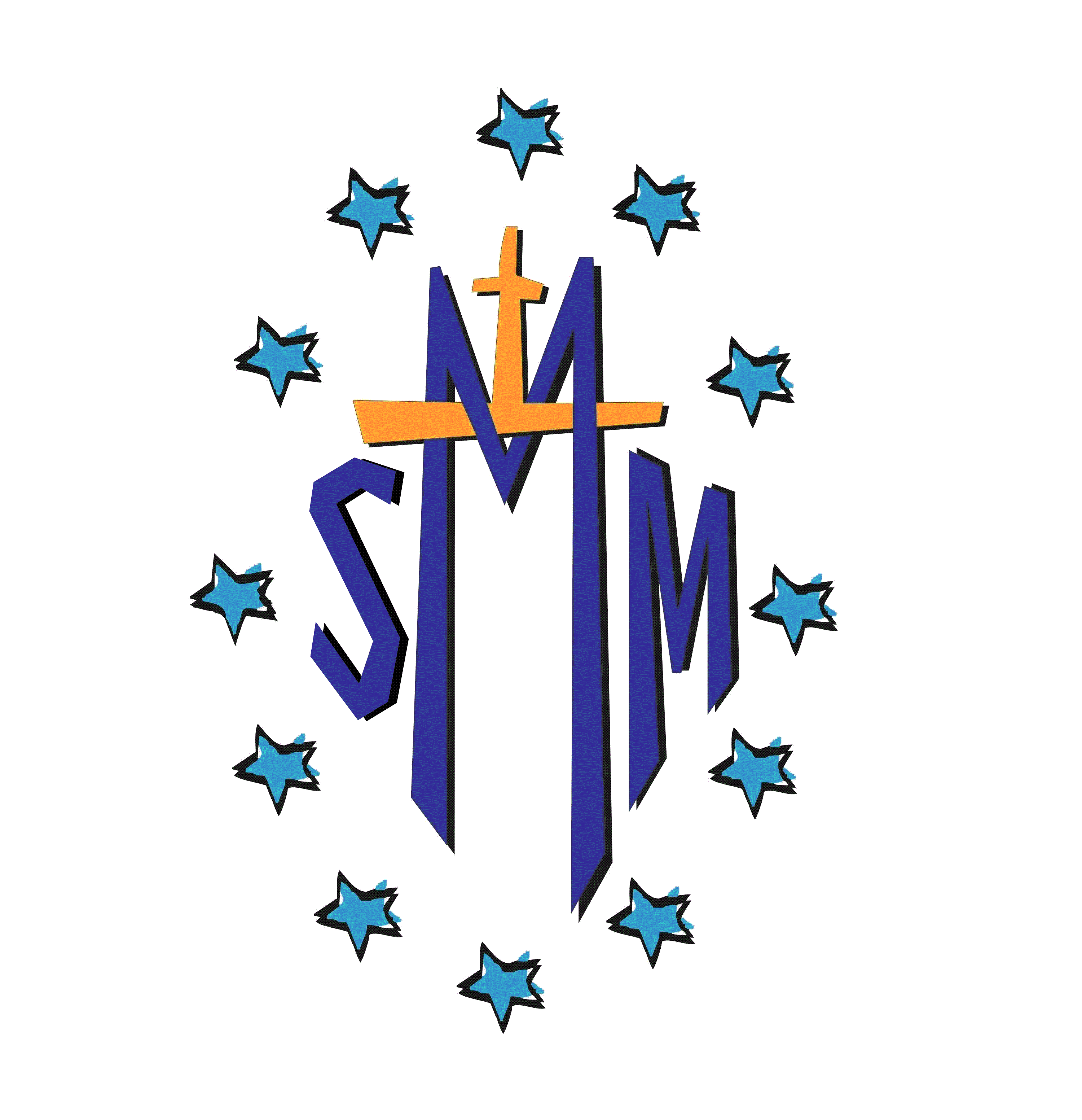 Zúčastním/e se duchovní obnovy v termínu:sobota 18.10.2014		x		sobota 25.10.2014Jméno a příjmení účastníka/účastníků – v případě manželů………………………………………………………………………………………………………………..………………………………………………………………………………………………………………..Bydliště, včetně PSČ: ……………………………………………………………………………………………………………………………………………………………..Telefon: …………………………………………………..  Mail:  .…………………..………………………………………………………….Přijedeme s dětmi:		ANO	x      NE	 pokud ANO – jména a věk dětíJméno: ………………………………………………………………………..   Věk: …………………………………..Jméno: ………………………………………………………………………..   Věk: …………………………………..Jméno: ………………………………………………………………………..   Věk: …………………………………..Jméno: ………………………………………………………………………..   Věk: …………………………………..Jméno: ………………………………………………………………………..   Věk: …………………………………..Stravování:Přihlašuji oběd pro …..……….  dospělých osob a pro …………. dětí (poloviční porce).Poznámky:na co je dobré upozornit ohl. „dospěláků“ – např. zdravotní obtíže, alergie, apod.……………………………………………………………………………………………………………………………………………………………………………………………………………………………………………………………………………………………………………………na co je dobré upozornit ohl. dětí, které budou „pomocníci“ hlídat během Vaší obnovy – např. zdravotní obtíže, alergie, apod.……………………………………………………………………………………………………………………………………………………….…………………..……………………………………………………………………………………………………………………………………………………………………………Následující informace si ponechte. Další informace Vám již nebudou před konáním akce zaslány.PRAKTICKÉ  INFORMACE  PRO  ÚČASTNÍKA … Díky za Váš zájem o duchovní obnovu pro manžele Vzhledem k velkému množství zájemců se bude akce konat ve dvou termínech, jak 18.10., tak i 25.10.2014. Z vyplněných dotazníků, které jste mi poslaly vyplývá, že cca polovina zájemců má zájem o 18.10. a další polovina o termín 25.10.2014. Většina z Vás vybrala za místo konání akce Klokoty.Je možné, abyste přijeli spolu s dětmi. Pro děti bude během Vašeho programu připravený dětský program a bude o ně postaráno mládeží ze SMM a sestrami vincentkami. Rádi bychom, abyste čas duchovní obnovy mohli prožít s Pánem. (S dětmi byste se viděli při obědě a na mši sv.)Vyplněnou přihlášku zašlete na adresu: SMM, Lázeňská 61, 250 02  Stará Boleslav nebo mailem na adresu: s.romana.smm@centrum.cz  nebo odevzdejte osobně s. Romaně.Platba za obnovu:Výše úhrady za duchovní obnovu není stanovena. Příspěvek je dobrovolný. Je možné jej zaplatit přímo v den obnovy na místě nebo převodem: název účtu: Romana Dvořáková, č. účtu 261 562 319/0300. (pozn. tím, že SMM není právnická osoba pouze duchovní společenství, účet musí být veden na soukromou osobu)Platba zahrnuje: oběd za účastníka (dospěláka i děti), náklady spojené s přednášejícím, případně režijní náklady akce.Část úhrady za obnovu je hrazena z projektu Společnosti Dcer křesťanské lásky sv. Vincence de Paul.Doprava:Doprava do Klokot je individuální.  Prosím, abys/te dorazil/a/y  včas – od 9.30 do 10.00 hod je registrace účastníků.  Ukončení duchovní obnovy bude po 16.30 hod. Čeká nás bohatý program – přednášky, mše sv., apod.Přesná adresa místa akce:  Římskokatolická farnost Tábor-Klokoty, Staroklokotská 1, Tábor. Program se bude konat v klášterním domě Emauzy - odkaz:  http://www.klokoty.cz/old/emauzy.htmlTvoje/Vaše příprava na akci:aby Ti/Vám akce přinesla co největší užitek, prosím, aby ses/ abyste se za přípravu akce modlili,nezapomeň/te si do Klokot vzít dobrou náladu, otevřít své srdce a oči, abys/te mohl/a/i dostat od Pána co nejvíce…… a to nejdůležitější:  UŽ  SE  NA  TEBE/ VÁS MOC  TĚŠÍME Vaše případné dotazy ráda zodpovím – s. Romana – mobil: 775 190 707											Přípravný tým SMM